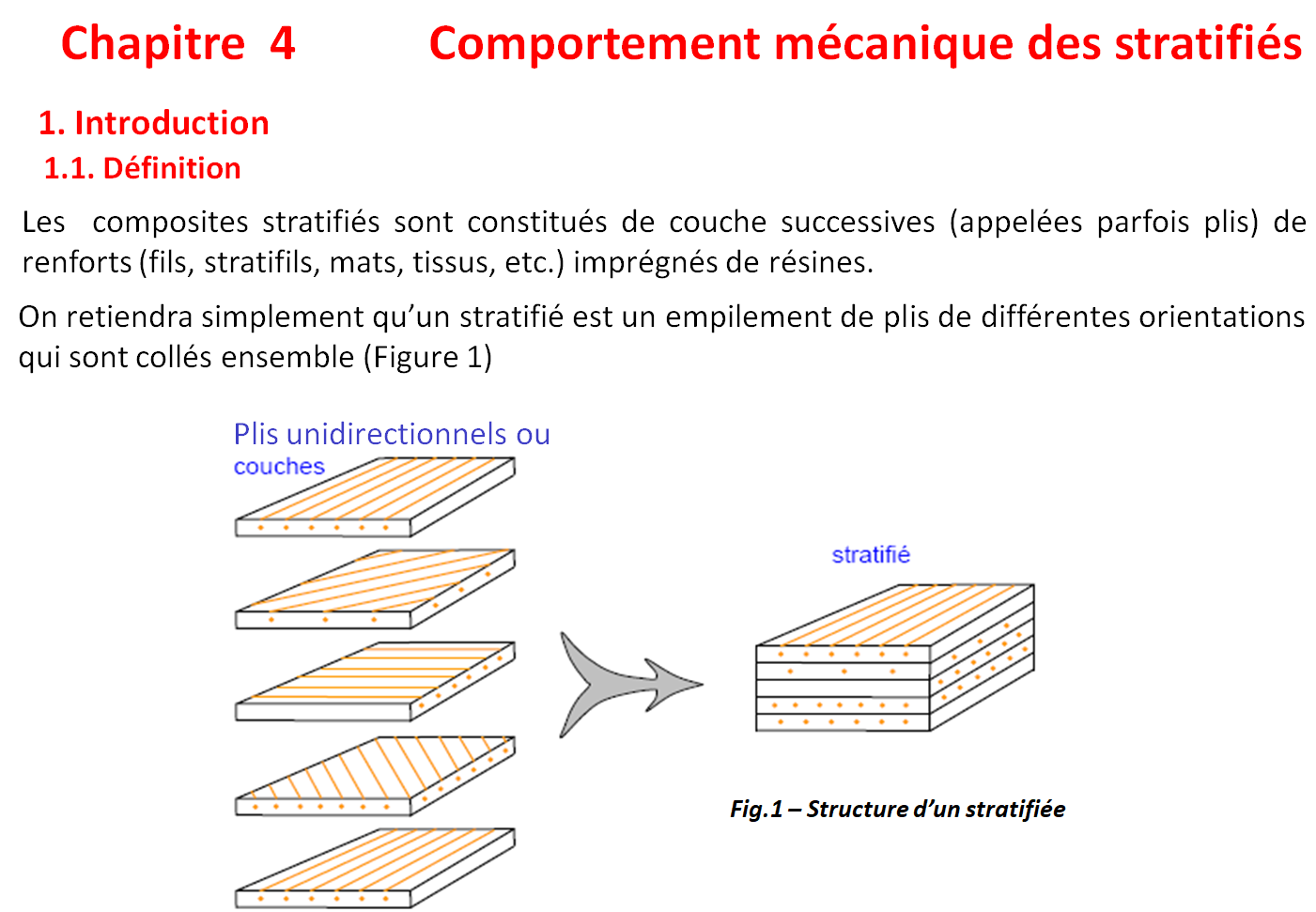 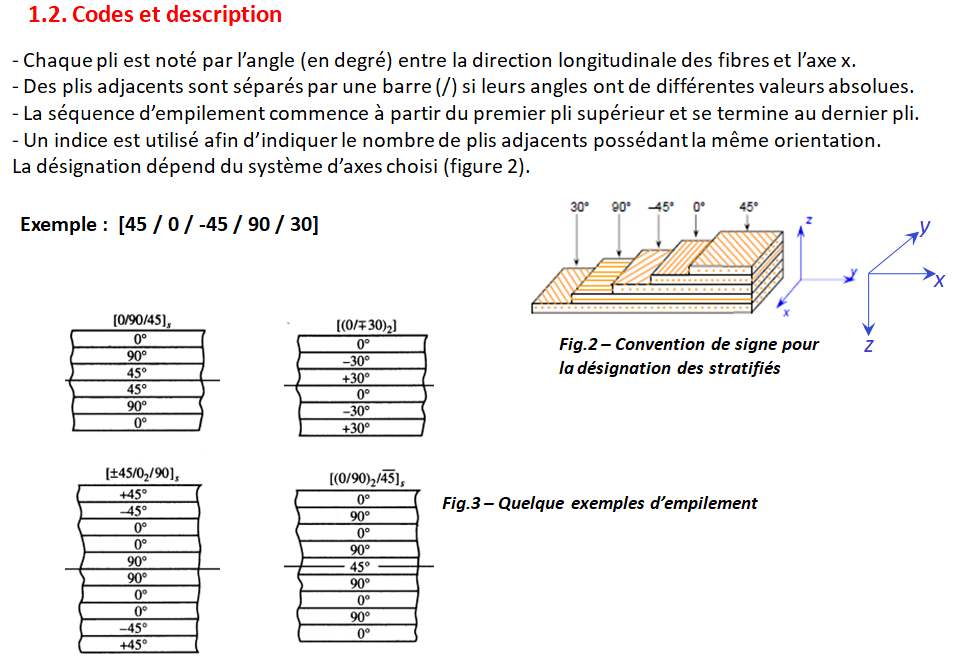 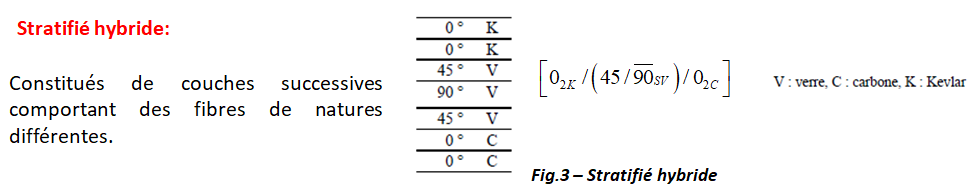 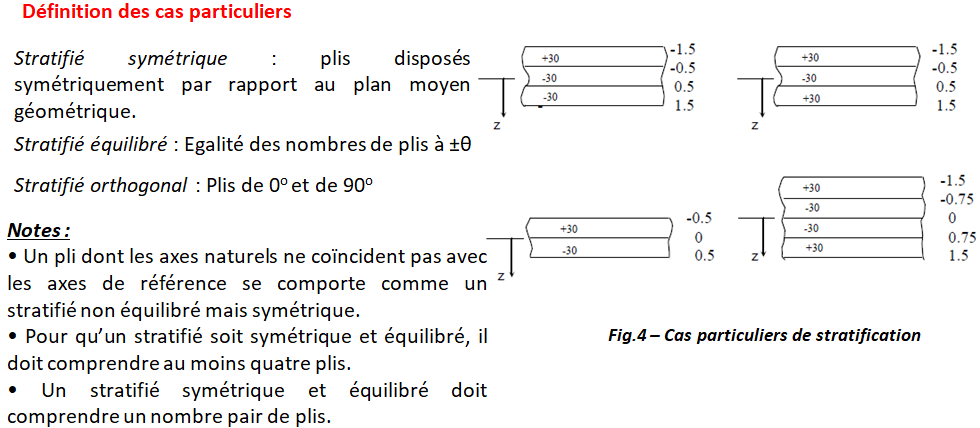 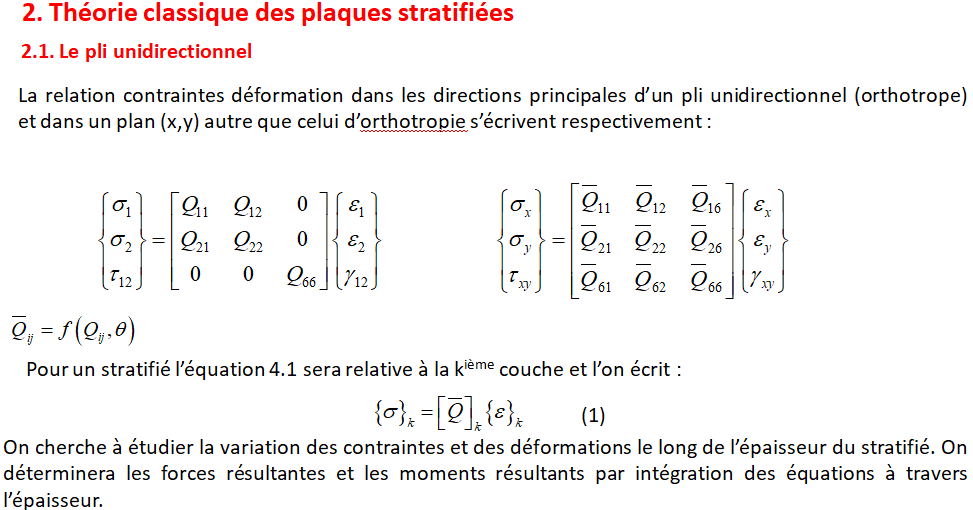 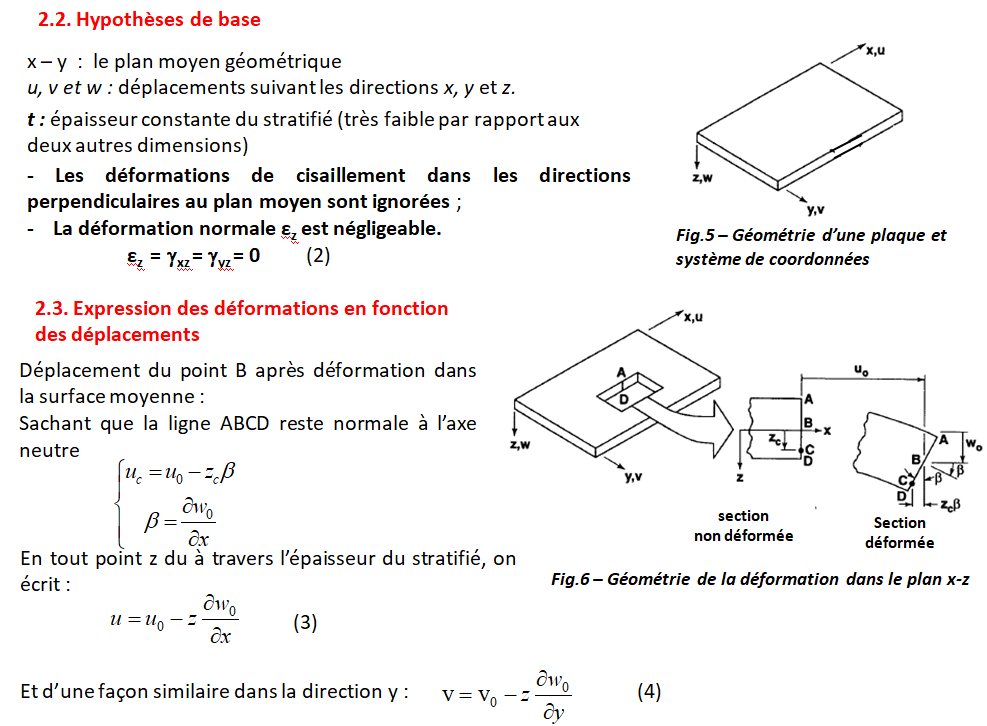 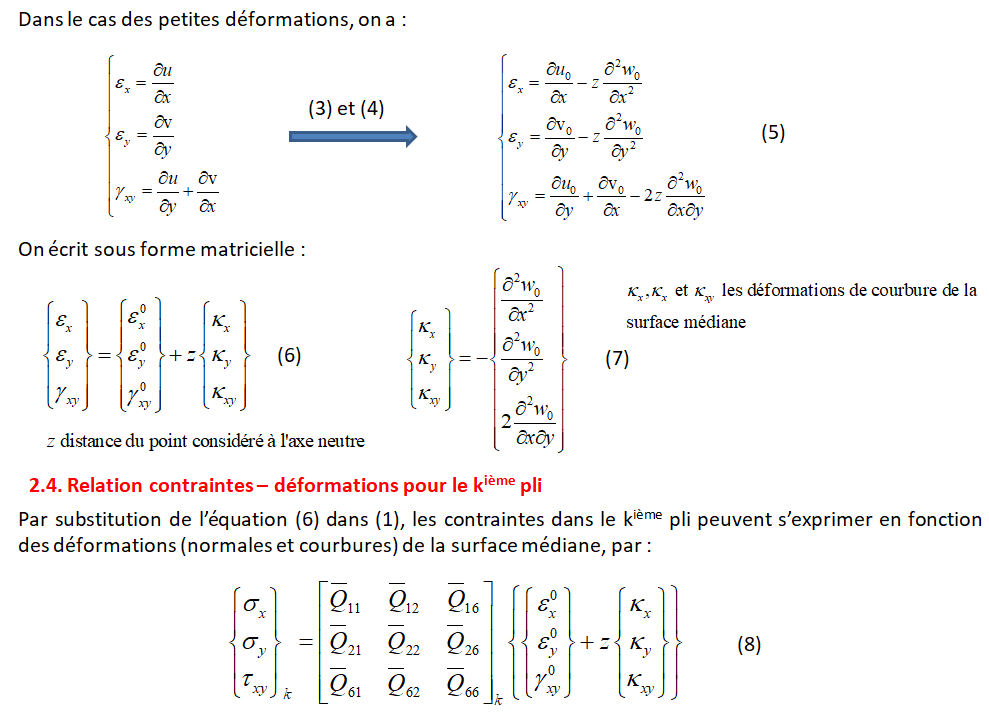 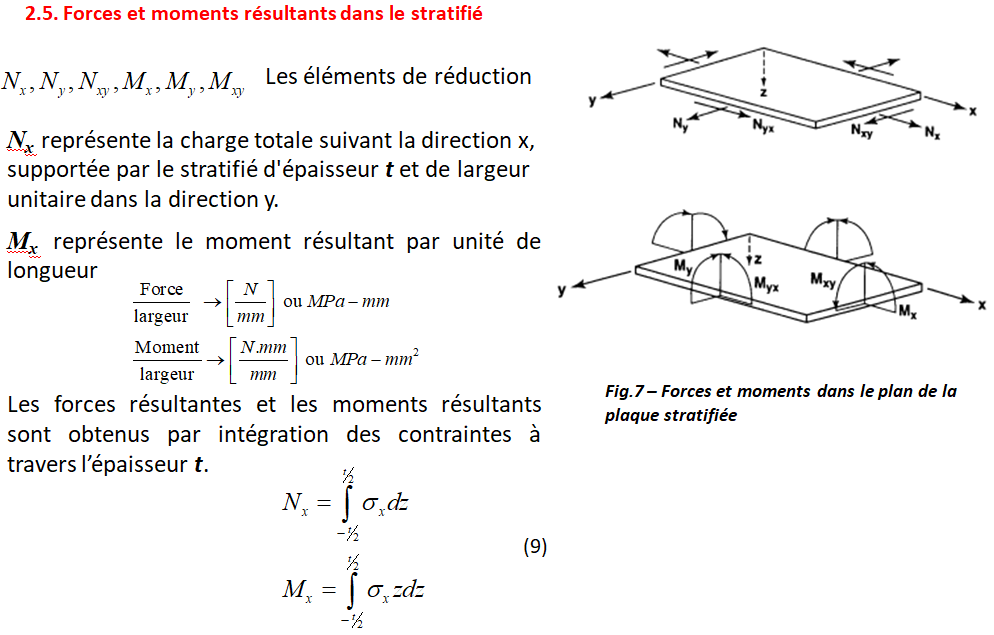 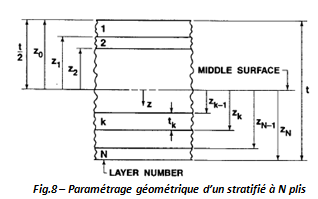 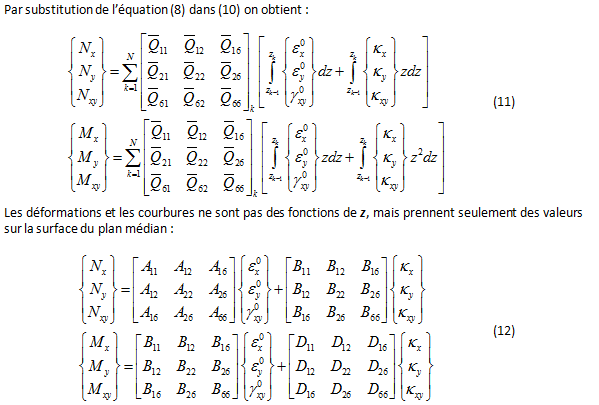 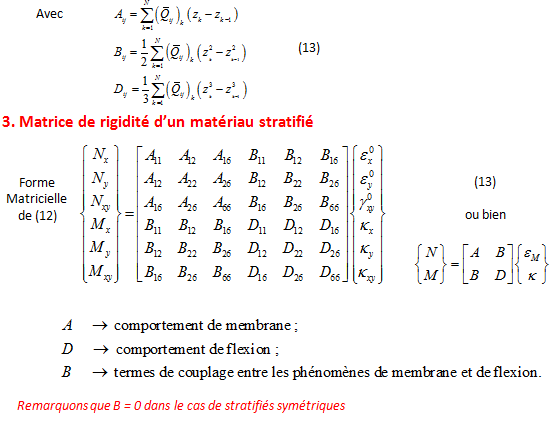 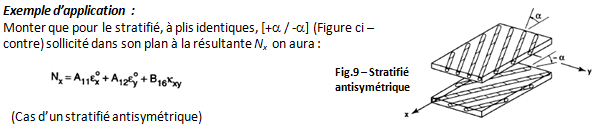 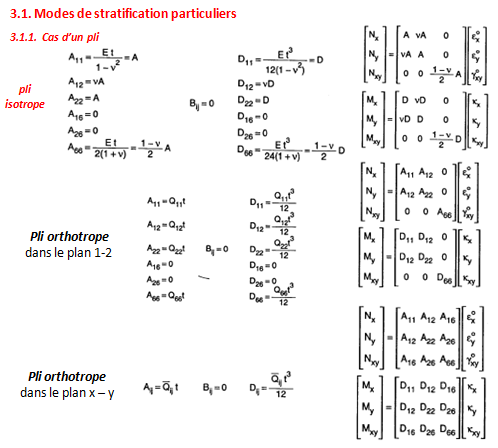 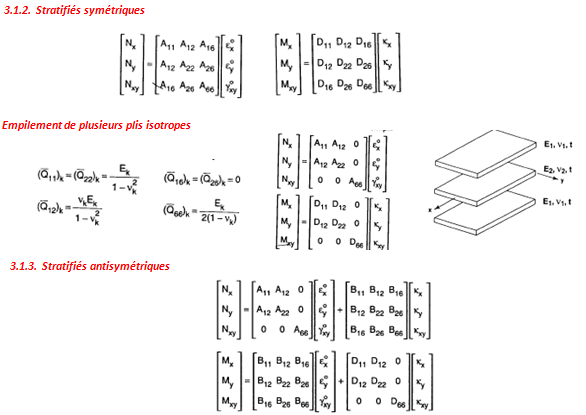 Exemples : 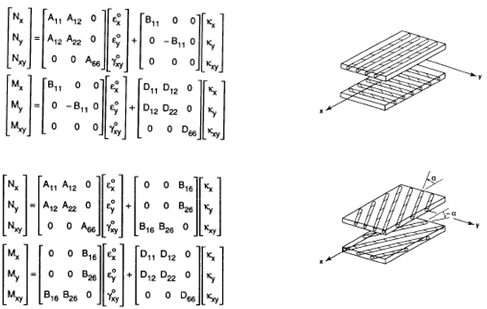 